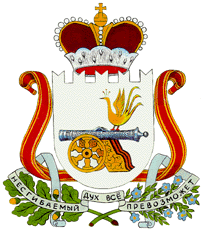 СОВЕТ ДЕПУТАТОВ  ДОБРОМИНСКОГО СЕЛЬСКОГО ПОСЕЛЕНИЯ ГЛИНКОВСКОГО РАЙОНА СМОЛЕНСКОЙ ОБЛАСТИ Р Е Ш Е Н И Еот  " 26" февраля 2018 г.                                       № 10О внесении изменений в решение Совета Депутатов Доброминского сельского поселения  Глинковского района  Смоленской области от  22.03.2016 г. № 6 «Об организации деятельности по противодействию коррупции в отношении лиц, замещающих муниципальные должности в Доброминского сельском поселении Глинковского района Смоленской области»В целях приведения нормативного правового акта в соответствие с действующим законодательством Российской Федерации, Совет депутатов Доброминского сельского поселения Глинковского района Смоленской областиРЕШИЛ:         1. Внести в Положение о порядке представления лицами, замещающими муниципальные должности в Доброминского сельском поселении Глинковского района Смоленской области, сведений о своих доходах, об имуществе и обязательствах имущественного характера и о доходах, об имуществе и обязательствах имущественного характера супруги (супруга) и несовершеннолетних детей, а также о проверке указанных сведений и их размещении на официальном сайте Администрации муниципального образования "Глинковский район" Смоленской области, утвержденное Решением Совета депутатов Доброминского сельского поселения Глинковского района Смоленской области от 22.03.2016 г. № 6 следующие изменения:	1) Абзацы пункта 1,2,3,4 раздела 1, разделы 2,3,4,5 Положения о порядке представления лицами, замещающими муниципальные должности в Доброминского сельском поселении Глинковского района Смоленской области, сведений о своих доходах, об имуществе и обязательствах имущественного характера и о доходах, об имуществе и обязательствах имущественного характера супруги (супруга) и несовершеннолетних детей, а также о проверке указанных сведений и их размещении на официальном сайте Администрации муниципального образования "Глинковский район" Смоленской области, утвержденного Решением Совета депутатов Доброминского сельского поселения Глинковского района Смоленской области от 22.03.2016 г. № 6 отменить.2. Настоящее решение подлежит официальному обнародованию и вступает в силу с момента его подписания.Глава муниципального образованияДоброминского сельского поселения		Глинковского района Смоленской области                                 Л.В. Ларионова